EK.2.7.MADEN TETKİK ve ARAMA GENEL MÜDÜRLÜĞÜBİYOMETRİK VERİ AÇIK RIZA FORMUİşbu metin, 6698 sayılı Kişisel Verilerin Korunması Kanunu uyarınca aşağıda yer alan kişisel verilerinizin işlenebilmesi için açık rıza verilip verilmediğinin tespiti amacıyla hazırlanmıştır. Lütfen tarafınıza aşağıda yöneltilen soruların altında yer alan kutucuklara, seçiminizi imza ya da paraf atarak belirtiniz.Kişisel Verilerin İşlenmesi ve Yurt İçine Aktarılması 1. Aşağıda yer alan biyometrik veri, fiziksel mekan güvenliğinin ve sistem odasının güvenliğinin sağlanabilmesi amacıyla Kurum tarafından işlenecektir.Parmak izi (Biyometrik veri) Yukarıda belirtilen kişisel verinizin anılan amaçlarla işlenmesine muvafakat etmekte misiniz?                                    Evet                                                               Hayır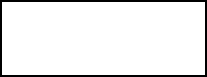 İlgili kişi, Kurumumuzun kişisel verilerin korunması ve işlenmesine ilişkin “Şehit Cuma Dağ Müze Personeli Biyometrik Veri Aydınlatma Metni” ve “Sistem Odası Aydınlatma Metni”ni okuyup incelediğini, kabul ve taahhüt etmektedir. İlgili kişiler, kanun kapsamındaki başvurularını ve taleplerini, “https://www.mta.gov.tr” web adresinde bulunan “Kişisel Verilerin Korunması Kanunu Uyarınca Başvuru Formu”nu Türkçe olarak doldurarak;•	Çukurambar Mah. Dumlupınar Bulvarı No:11 06530 Çankaya/ANKARA adresine kimliğinizle birlikte bizzat başvurabilir veya Noter kanalıyla gönderebilir,•	Ya da mtahaberlesme.sb@hs01.kep.tr adresine kayıtlı elektronik posta (KEP) aracılığıyla, güvenli elektronik imza ve mobil imza ile iletebilir.Kurumumuz başvuru taleplerini Kanun’un 13’üncü maddesine uygun olarak, talebin niteliğine göre ve en geç 30 (otuz) gün içinde ücretsiz olarak sonuçlandıracaktır. Talebin reddedilmesi halinde, red nedeni/nedenleri yazılı olarak veya elektronik ortamda gerekçeleriyle bildirilir.Ad Soyad:Tarih: İmza: